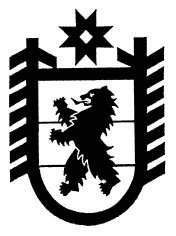 Республика КарелияСовет Эссойльского сельского поселения   XIX  сессия IV созываРЕШЕНИЕ № 3от 10 февраля 2020 г.Об утверждении Порядка формирования и использования бюджетных ассигнований муниципального дорожного фонда Эссойльского сельского поселения	Совет Эссойльского сельского поселения IV созываРЕШИЛ:	1. Утвердить Порядок формирования и использования бюджетных ассигнований муниципального дорожного фонда Эссойльского сельского поселения (Приложение №1).	2. Признать утратившим силу Порядок формирования и использования бюджетных ассигнований муниципального дорожного фонда Эссойльского сельского поселения, утвержденный решением Совета Эссойльского сельского поселения от 19.12.2013 года №43.3. Обнародовать настоящее решение.Председатель Совета Эссойльского сельского поселения                                                А.Н.ИгнатьковаГлава Эссойльскогосельского поселения                                                                         А.И.ОрехановРазослать: дело-1, бухгалтерия-1, для обнародования-2.Приложение №1 к решению Совета Эссойльскогосельского поселения от 10.02.2020 года № 3Порядок формирования и использования бюджетных ассигнований муниципального дорожного фонда Эссойльского сельского поселения	1. Настоящий Порядок определяет порядок формирования и использования бюджетных ассигнований муниципального дорожного фонда Эссойльского сельского поселения.	2. Муниципальный дорожный фонд Эссойльского сельского поселения – часть средств бюджета Эссойльского сельского поселения, подлежащая использованию в целях финансового обеспечения дорожной деятельности в отношении автомобильных дорог общего пользования местного значения, а также капитального ремонта и ремонта дворовых территорий многоквартирных домов, проездов к дворовым территориям многоквартирных домов населенных пунктов на территории Эссойльского сельского поселения.	3. Объем бюджетных ассигнований муниципального дорожного фонда Эссойльского сельского поселения утверждается решением Совета Эссойльского сельского поселения о бюджете на очередной финансовый год (очередной финансовый год и плановый период) в размере не менее прогнозируемого объема доходов бюджета Эссойльского сельского поселения от:	3.1. Остатка средств фонда на 1 января очередного финансового года (за исключением года создания дорожного фонда).	3.2. Средств бюджета Эссойльского сельского поселения в размере не менее суммы прогнозируемого объема доходов местного бюджета от:- акцизов на автомобильный бензин, прямогонный бензин, дизельное топливо, моторные масла для дизельных и (или) карбюраторных (инжекторных) двигателей, производимые на территории Российской Федерации, подлежащих зачислению в бюджет Эссойльского сельского поселения;- субсидии из регионального бюджета на формирование муниципального дорожного фонда Эссойльского сельского поселения;- иных поступлений, не противоречащих законодательству Российской Федерации и Республики Карелия.	Бюджетные ассигнования дорожного фонда, не использованные в текущем финансовом году, направляются на увеличение бюджетных ассигнований дорожного фонда в очередном финансовом году.	Объем бюджетных ассигнований дорожного фонда подлежит корректировке в текущем финансовом году с учетом фактически поступивших в бюджет Эссойльского сельского поселения доходов путем внесения в установленном порядке изменений в бюджет Эссойльского сельского поселения и (или) сводную бюджетную роспись бюджета Эссойльского сельского поселения.	4. Формирование бюджетных ассигнований муниципального дорожного фонда Эссойльского сельского поселения на очередной финансовый год (очередной финансовый год и плановый период) осуществляется в соответствии с нормативным правовым актом администрации Эссойльского сельского поселения о порядке составления проекта бюджета Эссойльского сельского поселения на очередной финансовый год (очередной финансовый год и плановый период).	5. Использование бюджетных ассигнований муниципального дорожного фонда Эссойльского сельского поселения осуществляется в соответствии с решением Совета Эссойльского сельского поселения о бюджете на очередной финансовый год (очередной финансовый год и плановый период) в рамках реализации муниципальной программы, утвержденной решением Совета Эссойльского сельского поселения, на:	а) проектирование, строительство, реконструкцию автомобильных дорог общего пользования местного значения Эссойльского сельского поселения, в том числе с твердым покрытием, и искусственных дорожных сооружений (включая разработку документации по планировке территории в целях размещения автомобильных дорог, инженерные изыскания, разработку проектной документации, проведение необходимых государственных экспертиз, выкуп земельных участков и подготовку территории строительства);	б) капитальный ремонт, ремонт и содержание автомобильных дорог местного значения и искусственных дорожных сооружений, а также на проектирование соответствующих работ и проведение необходимых государственных экспертиз;	в) обустройство автодорог местного значения в целях повышения безопасности дорожного движения;	г) обеспечение транспортной безопасности автодорог местного значения;	д) проведение работ по технической инвентаризации автодорог местного значения;	е) капитальный ремонт и ремонт дворовых территорий многоквартирных домов, проездов к дворовым территориям многоквартирных домов населенных пунктов;	ж) выполнение научно-исследовательских, опытно-конструкторских и технологических работ в области дорожных хозяйства;	з) иные мероприятия в отношении автодорог местного значения, предусмотренные законодательством.	6. Бюджетные ассигнования муниципального дорожного фонда Эссойльского сельского поселения, не использованные в текущем финансовом году, направляются на увеличение бюджетных ассигнований фонда в очередном финансовом году.	7. Главным распорядителем средств муниципального дорожного фонда Эссойльского сельского поселения является администрация Эссойльского сельского поселения.	8. Контроль за целевым использованием бюджетных ассигнований муниципального дорожного фонда Эссойльского сельского поселения в установленном порядке осуществляет Администрация Эссойльского сельского поселения.	9. Отчет об использовании бюджетных ассигнований муниципального дорожного фонда Эссойльского сельского поселения в установленном порядке представляется администрацией Эссойльского сельского поселения в Совет Эссойльского сельского поселения.